
АДМИНИСТРАЦИЯ КАМЫШЛОВСКОГО ГОРОДСКОГО ОКРУГА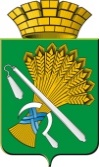 П О С Т А Н О В Л Е Н И Еот 23.03.2020   № 196О внесении изменений в Положение о размещении нестационарных торговых объектов на территории Камышловского городского округа, утвержденное постановлением администрации Камышловского городского округа от 13.06.2019 года №539В соответствии с Постановлением Правительства Свердловской области от 06.02.2020 года № 55-ПП «О внесении изменений в Порядок размещения нестационарных торговых объектов на территории Свердловской области, утвержденный Постановлением Правительства Свердловской области от 14.03.2019 года №164-ПП, в целях приведения нормативного правового акта в соответствие с требованиями действующего законодательства, администрация Камышловского городского округа ПОСТАНОВЛЯЕТ:Внести в Положение о размещении нестационарных торговых объектов на территории Камышловского городского округа, утвержденное постановлением администрации Камышловского городского округа от 13.06.2019 года №539 следующие изменения:1) в подпункте 2 пункта 7 слова «торговую деятельность» заменить словами «деятельность, приносящую доход»;2) в абзаце первом подпункта 1 пункта 48 слова «не превышающий 9 месяцев с даты утверждения настоящего порядка» заменить словами «до 01.07.2020 года»;3) в абзаце первом подпункта 2 пункта 48 слова «не превышающий 9 месяцев с даты вступления в силу настоящего Положения» заменить словами «до 01.07.2020 года».4) пункт 60 читать в следующей редакции «60. В случае совершения сделки и приобретения НТО другим хозяйствующим субъектом, при условии сохранения всех характеристик НТО, в договор вносятся соответствующие изменения путем заключения дополнительного соглашения с новым владельцем НТО.»2. Опубликовать данное постановление в газете «Камышловские известия» и разместить на официальном сайте Камышловского городского округа в сети Интернет.3. Настоящее Постановление вступает в силу на следующий день после его официального опубликования.4.  Контроль за исполнением настоящего постановления возложить на председателя Комитета по управлению имуществом и земельным ресурсам администрации Камышловского городского округа Михайлову Е.В.ГлаваКамышловского городского округа                                               А.В. Половников